REQUERIMENTO Nº 147/2021Assunto: Solicita troca de lâmpadas em toda extensão da Avenida Eduardo Rodrigues Aniceto (foto Anexa).Senhor Presidente,CONSIDERANDO que diversos postes estão com as lâmpadas queimadas em toda a extensão da Avenida Eduardo Rodrigues Aniceto.CONSIDERANDO que esta avenida é uma continuação da Fioravante Piovani, desde a ponte do Rio Atibaia e segue até a Rodovia Dom Pedro Primeiro.CONSIDERANDO que a referida avenida possui intensa circulação de veículos, ciclistas e pedestres, portanto extremamente necessário que a iluminação esteja adequada.REQUEIRO, nos termos regimentais e após ouvido o Douto e Soberano Plenário, que seja oficiado à CPFL – Companhia Paulista de Força e Luz, que realize a troca de lâmpadas queimadas dos postes de iluminação publica em toda a extensão da Avenida Eduardo Rodrigues Aniceto.			SALA DAS SESSÕES, 15 de abril de 2021.LEILA BEDANI                   Vereadora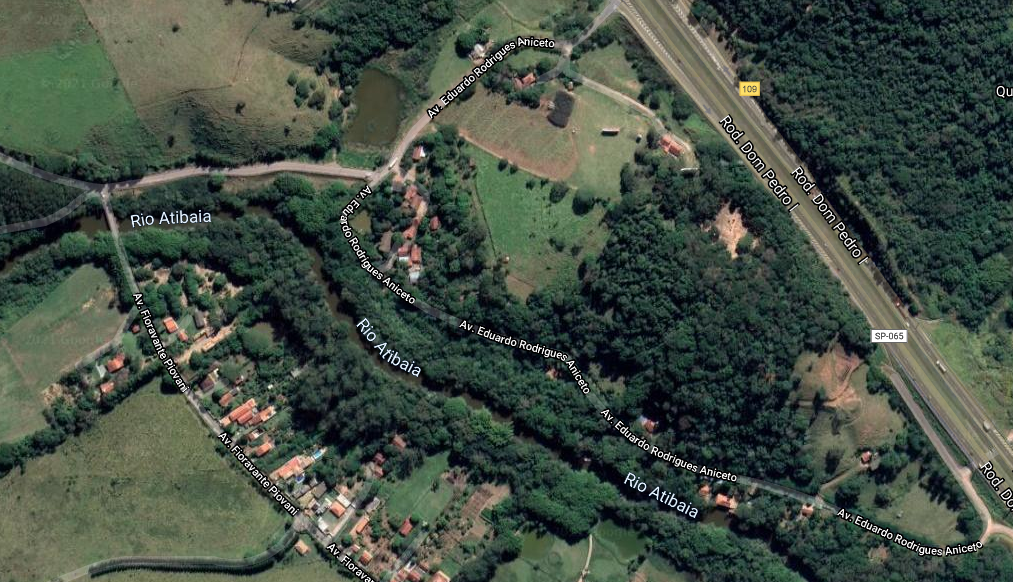             Avenida Eduardo Rodrigues Aniceto